ISTITUTO COMPRENSIVO STATALE  “ALDO MORO”Scuola Infanzia, Primaria e S.S.1°Via R. Viviani n° 2 Maddaloni, CE – tel. 0823/ 435949 –  fax 0823/ 402625 – C.F. 93086020612PEC: ceic8av00r@pec.istruzione.it       e-mail:ceic8av00r@istruzione.it       www.aldomoromaddaloni.gov.itModulo intolleranze/allergie/medicine da restituire a scuola al docente di classe I sottoscritti Sig.…......................................................Sig.ra................................................................... genitori dell'alunno/a..................................................................  della Scuola Secondaria di 1° grado    classe............... sez....... partecipanti al viaggio d’istruzione che si svolgerà nella località di ……………   ……………………………………………………………………………..dal ………………………………… al……………………………..DICHIARANO□  che il proprio/a figlio/a non presenta nessuna forma di allergia e/o intolleranza alimentare; □  che il proprio figlio presenta la/le seguente/i allergia/e e/o intolleranza/e alimentare/i        (indicare in stampatello nello spazio sottostante la/e allergia/e e in caso di cibi intolleranti specificare quelli che può mangiare             in alternativa): ….......................................................................................................................................................................................................................................................................................................................................................................................................................................................................................... …............................................................................................................................................................ □ che il proprio figlio/a è in grado di assumere da solo i seguenti medicinali, secondo le indicazioni e la posologia sotto      riportata: Farmaco.............................................................posologia....................................................................Farmaco.............................................................posologia.................................................................... Farmaco.............................................................posologia....................................................................Farmaco.............................................................posologia.................................................................... Farmaco.............................................................posologia....................................................................Farmaco.............................................................posologia....................................................................Farmaco.............................................................posologia....................................................................Data, …………………………..                                                                    Firma di entrambi i genitori                                                                                                                                               …………………………………….                                                                                                                                                                                                                      …………………………………….I. C. S.ALDO MORO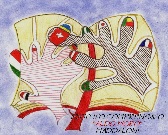 Ministero dell’Istruzione,dell’Università e della Ricerca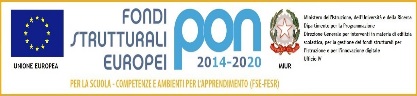 Unione Europea Fondi Strutturali 2014-2020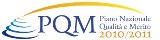 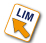 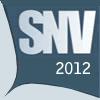 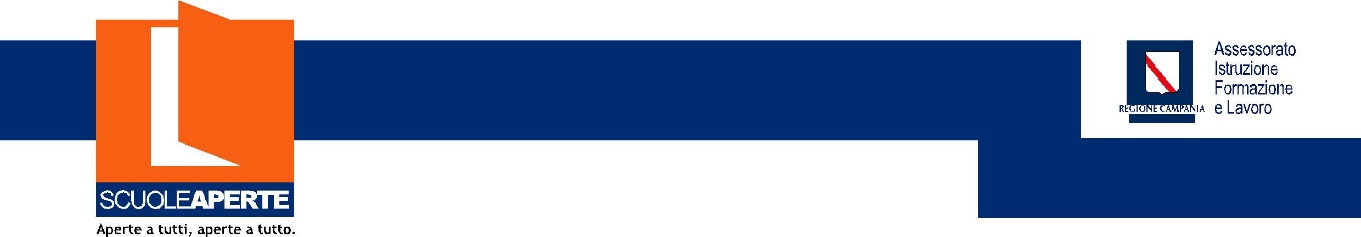 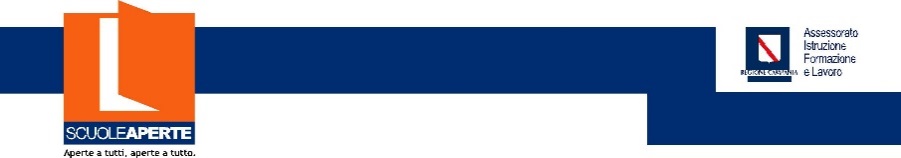 